STUDI PERBANDINGAN KINERJA GURU SMP TELAH TERSERTIFIKASI DAN BELUM TERSERTIFIKASI DI KECAMATAN PAKUE TENGAH KABUPATEN KOLAKA UTARA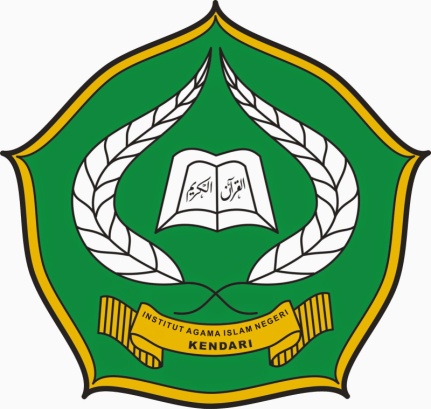 SKRIPSIDiajukan untuk Memenuhi Salah Satu Syarat Mendapatkan Gelar Sarjana Pendidikan Islam pada Program Manajemen Pendidikan IslamOleh:MEGA NIRWANANIM. 11010103023FAKULTAS TARBIYAH DAN ILMU KEGURUANINSTITUT AGAMA ISLAM NEGERI (IAIN) KENDARI2015